令和３年３月入院患者のご家族の皆様へつがる西北五広域連合かなぎ病院「ＬIＮＥ」アプリを利用したオンライン面会のご案内　ご家族の皆様には、施設内での新型コロナウイルス感染予防のため、面会禁止の取組にご理解・ご協力を賜り感謝申し上げます。この度、「ＬＩＮＥ」アプリを利用したオンライン面会を開始しましたのでぜひご活用ください。◆オンライン面会可能時間平日　午後２時～午後３時の間　(休日の面会は行いません)※患者様の状態や運用の都合上、予定日時に面会出来ない場合がございますのでご了承ください。◆面会数・面会時間各病棟１日１組まで　面会時間１０分※ビデオ通話１０分で約５１MBの通信量がかかります。◆面会回数２週間に１回まで◆面会人数（来院しての面会に限る）少人数（２～３人）※大人数での面会はご遠慮ください。◆面会が可能な方（来院しての面会に限る）入院患者に同居人がある場合：同居家族または２親等まで入院患者がひとり暮らしの場合：キーパーソンの方のみ◆面会予約方法・連絡先①予約は電話のみとなります。ホームページなどの電話以外の予約は受付出来ませんのでご注意ください。②予約は下記電話番号へ連絡をお願いします。「オンライン面会の予約をお願いします」と伝えていただくと担当者へおつなぎします。※予約は、面会希望日の１週間前までにお願いします。急な面会の予約はお受けできませんのでご了承ください。◆ご家族の事前準備手順①電話にて、「ご利用者・患者様のお名前」「続柄」「お電話番号」「希望日時」を連絡し面会予約をします。②「ＬＩＮＥ」アプリをインストールされていない場合は、スマートフォンもしくはタブレットへインストールします。【　インストール方法は「オンライン面会のはじめ方」に掲載されています　】③「ＬＩＮＥ」アプリをインストールしたスマートフォンもしくはタブレットで、案内下段のＱＲコードを読み取り、友達に追加します。【　友達登録方法は「オンライン面会のはじめ方」に掲載されています　】④面会希望日の２日前までに「ＬＩＮＥ」の病院アカウント宛へ「〇月〇日に面会予約をしている〇〇〇〇です」とトークを送信しビデオ通話ができるようにします。⑤当日、予約日時にビデオ通話がかかってくるのをお待ちください。◆注意事項①病院へ来院されて面会をされる場合は、院内感染防止対策の観点から必ずマスクの着用をお願いします。また、面会予定日から２週間以内に、県外へ移動された方や県外の方と接触がある方は来院をお断りしていますのでご了承ください。②新型コロナウイルス感染症などの院内感染を予防する観点から、スマートフォンまたはタブレットをお持ちの方は、極力ご自宅など院外からの面会をしていただきますようお願いいたします。③オンライン面会の際には、不測の事態に備え病院職員が同席いたしますのでご了承ください。④病院で所有する「ＬＩＮＥ」アカウントは、オンライン面会のみでしか使用していませんので、面会以外に関するトークが来た場合の対応は出来ません。また、予約方法にも記載のとおり、「ＬＩＮＥ」トークでの予約も受付しておりませんのでご注意ください。⑤面会の際、事務職員並びに看護師が、患者様の病状に関する情報などをお答えすることは出来ませんのでご了承ください。⑥患者様の退院後は、ご家族の方の「ＬＩＮＥ」アカウントを削除させていただきます。再度面会が必要になった場合は、お手数ですがもう一度病院のアカウントへトーク送信をお願いします。〇予約受付電話番号０１７３－５３－３１１１（代表電話）〇各病棟「ＬＩＮＥ」アカウントＱＲコード↓↓３階病棟用ＱＲコード↓↓　　　　　↓↓４階病棟用ＱＲコード↓↓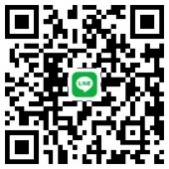 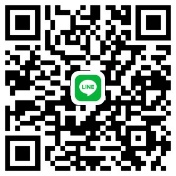 